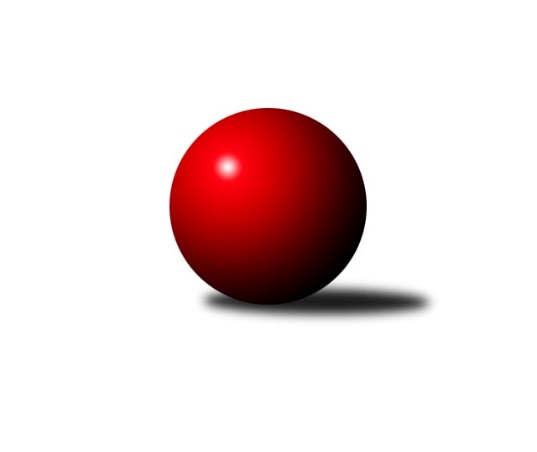 Č.6Ročník 2019/2020	7.11.2019Nejlepšího výkonu v tomto kole: 2520 dosáhlo družstvo: TJ Sokol Soběnov BMeziokresní přebor ČB-ČK 6-ti členné 2019/2020Výsledky 6. kolaSouhrnný přehled výsledků:TJ Spartak Trhové Sviny C	- TJ Sokol Soběnov C	3:5	2386:2440	4.0:8.0	5.11.TJ Sokol Soběnov B	- Kuželky Borovany B	8:0	2520:2105	11.0:1.0	6.11.TJ Nová Ves C	- TJ Sokol Nové Hrady B	4:4	2305:2354	6.0:6.0	6.11.TJ Dynamo České Budějovice B	- TJ Sokol Nové Hrady C	5:3	2187:2126	7.0:5.0	7.11.TJ Sokol Nové Hrady D	- Kuželky Borovany C	8:0	2439:2163	11.0:1.0	7.11.Tabulka družstev:	1.	TJ Sokol Soběnov B	5	5	0	0	31.5 : 8.5 	44.0 : 16.0 	 2413	10	2.	TJ Dynamo České Budějovice B	5	4	0	1	25.5 : 14.5 	33.5 : 26.5 	 2252	8	3.	TJ Spartak Trhové Sviny B	4	3	0	1	23.0 : 9.0 	30.0 : 18.0 	 2384	6	4.	TJ Sokol Nové Hrady D	5	3	0	2	23.5 : 16.5 	36.0 : 24.0 	 2329	6	5.	TJ Sokol Soběnov C	5	3	0	2	23.0 : 17.0 	36.5 : 23.5 	 2403	6	6.	Kuželky Borovany B	5	3	0	2	17.0 : 23.0 	26.5 : 33.5 	 2275	6	7.	TJ Sokol Nové Hrady B	5	2	1	2	21.5 : 18.5 	30.0 : 30.0 	 2376	5	8.	TJ Spartak Trhové Sviny C	5	2	0	3	19.5 : 20.5 	22.5 : 37.5 	 2243	4	9.	Kuželky Borovany C	6	1	0	5	12.0 : 36.0 	21.5 : 50.5 	 2111	2	10.	TJ Nová Ves C	5	0	1	4	11.0 : 29.0 	24.0 : 36.0 	 2151	1	11.	TJ Sokol Nové Hrady C	4	0	0	4	8.5 : 23.5 	19.5 : 28.5 	 2219	0Podrobné výsledky kola:	 TJ Spartak Trhové Sviny C	2386	3:5	2440	TJ Sokol Soběnov C	Martin Klíma	 	 210 	 174 		384 	 1:1 	 405 	 	203 	 202		Olga Čutková	Gabriela Kroupová	 	 212 	 228 		440 	 1:1 	 412 	 	182 	 230		Jitka Grznáriková	Jan Štajner	 	 212 	 169 		381 	 1:1 	 380 	 	182 	 198		Jiřina Krtková	Bedřich Kroupa	 	 191 	 190 		381 	 0:2 	 415 	 	207 	 208		Alice Loulová	Aleš Cisař	 	 183 	 210 		393 	 0:2 	 438 	 	217 	 221		Jaroslava Kulhanová	Marek Kopta	 	 204 	 203 		407 	 1:1 	 390 	 	209 	 181		Ludmila Čurdovározhodčí: Josef SvobodaNejlepší výkon utkání: 440 - Gabriela Kroupová	 TJ Sokol Soběnov B	2520	8:0	2105	Kuželky Borovany B	Josef Ferenčík	 	 209 	 206 		415 	 1:1 	 407 	 	188 	 219		Jiří Tröstl	Roman Grznárik	 	 188 	 208 		396 	 2:0 	 342 	 	170 	 172		František Stodolovský	Markéta Šedivá	 	 191 	 235 		426 	 2:0 	 369 	 	185 	 184		Čestmír Siebenbrunner	Josef Šedivý	 	 237 	 232 		469 	 2:0 	 349 	 	161 	 188		Jiří Janoch	Josef Šedivý	 	 192 	 205 		397 	 2:0 	 313 	 	143 	 170		Josef Špulka	Pavel Čurda	 	 207 	 210 		417 	 2:0 	 325 	 	164 	 161		Karel Belešrozhodčí: Josef SyselNejlepší výkon utkání: 469 - Josef Šedivý	 TJ Nová Ves C	2305	4:4	2354	TJ Sokol Nové Hrady B	Jan Jackov	 	 211 	 199 		410 	 1:1 	 390 	 	190 	 200		Libor Tomášek	Lukáš Tesař	 	 148 	 187 		335 	 0:2 	 439 	 	221 	 218		Michal Silmbrod	Roman Bartoš	 	 208 	 203 		411 	 2:0 	 386 	 	192 	 194		Milena Šebestová	Pavel Vávra	 	 172 	 178 		350 	 0.5:1.5 	 352 	 	174 	 178		Karel Kříha	Václava Tesařová	 	 199 	 194 		393 	 1:1 	 392 	 	213 	 179		Štěpán Rehák	Josef Fojta	 	 215 	 191 		406 	 1.5:0.5 	 395 	 	204 	 191		Ladislav Růžičkarozhodčí: Jan TesařNejlepší výkon utkání: 439 - Michal Silmbrod	 TJ Dynamo České Budějovice B	2187	5:3	2126	TJ Sokol Nové Hrady C	Rostislav Solkan	 	 152 	 184 		336 	 0:2 	 421 	 	204 	 217		Vojtěch Kříha	Jan Hess	 	 181 	 181 		362 	 0:2 	 391 	 	187 	 204		Pavel Kříha	Stanislava Mlezivová	 	 227 	 190 		417 	 2:0 	 329 	 	151 	 178		Václav Silmbrod	Tomáš Vašek	 	 175 	 183 		358 	 1:1 	 367 	 	188 	 179		Romana Kříhová	Milena Kümmelová	 	 165 	 174 		339 	 2:0 	 265 	 	132 	 133		Jan Kříha	Miroslav Kraus	 	 191 	 184 		375 	 2:0 	 353 	 	180 	 173		Michal Kanděrarozhodčí: T. VašekNejlepší výkon utkání: 421 - Vojtěch Kříha	 TJ Sokol Nové Hrady D	2439	8:0	2163	Kuželky Borovany C	Blanka Cáplová	 	 203 	 179 		382 	 2:0 	 358 	 	188 	 170		Petr Dvořák	Tomáš Balko	 	 214 	 194 		408 	 2:0 	 355 	 	180 	 175		Václav Tröstl	Stanislava Betuštiáková	 	 206 	 231 		437 	 2:0 	 400 	 	197 	 203		Martina Koubová	Lenka Wajdová	 	 216 	 207 		423 	 2:0 	 363 	 	169 	 194		Vladimíra Bicerová	Natálie Betuštiáková *1	 	 181 	 194 		375 	 1:1 	 340 	 	142 	 198		Miroslav Bicera	Jan Koriták	 	 223 	 191 		414 	 2:0 	 347 	 	180 	 167		Kateřina Dvořákovározhodčí: Stanislav Sladkýstřídání: *1 od 23. hodu Adam HanousekNejlepší výkon utkání: 437 - Stanislava BetuštiákováPořadí jednotlivců:	jméno hráče	družstvo	celkem	plné	dorážka	chyby	poměr kuž.	Maximum	1.	Milan Míka	Kuželky Borovany B	432.25	291.0	141.3	8.0	2/3	(445)	2.	Josef Šedivý	TJ Sokol Soběnov B	420.11	288.2	131.9	5.0	3/3	(469)	3.	Jan Koriták	TJ Sokol Nové Hrady D	419.50	289.8	129.7	7.3	2/3	(428)	4.	Jaroslava Kulhanová	TJ Sokol Soběnov C	418.56	289.8	128.8	5.1	3/3	(450)	5.	František Vávra	TJ Spartak Trhové Sviny B	417.17	288.5	128.7	8.5	3/3	(422)	6.	Michal Silmbrod	TJ Sokol Nové Hrady B	416.67	292.0	124.7	3.3	3/4	(439)	7.	Pavel Zeman	Kuželky Borovany B	415.33	290.2	125.2	7.2	2/3	(434)	8.	Vojtěch Kříha	TJ Sokol Nové Hrady C	413.33	295.0	118.3	9.2	3/3	(430)	9.	Josef Ferenčík	TJ Sokol Soběnov B	410.78	280.3	130.4	5.4	3/3	(422)	10.	Štěpán Rehák	TJ Sokol Nové Hrady B	409.75	284.5	125.3	7.8	4/4	(422)	11.	Libor Tomášek	TJ Sokol Nové Hrady B	409.25	284.1	125.1	8.4	4/4	(437)	12.	Jitka Grznáriková	TJ Sokol Soběnov C	408.33	285.1	123.2	7.3	3/3	(428)	13.	Josef Svoboda	TJ Spartak Trhové Sviny B	408.00	278.8	129.2	8.5	3/3	(412)	14.	Tomáš Balko	TJ Sokol Nové Hrady D	407.50	276.0	131.5	8.0	2/3	(414)	15.	Vojtěch Frdlík	Kuželky Borovany B	406.00	286.5	119.5	10.5	2/3	(418)	16.	Marek Rojdl	TJ Spartak Trhové Sviny B	405.83	270.8	135.0	6.0	3/3	(419)	17.	Ludmila Čurdová	TJ Sokol Soběnov C	403.56	286.7	116.9	9.6	3/3	(415)	18.	Jiří Tröstl	Kuželky Borovany B	401.22	280.0	121.2	9.0	3/3	(408)	19.	Alice Loulová	TJ Sokol Soběnov C	399.33	289.4	109.9	9.4	3/3	(422)	20.	Markéta Šedivá	TJ Sokol Soběnov B	398.50	285.0	113.5	9.2	3/3	(426)	21.	Josef Šedivý	TJ Sokol Soběnov B	398.44	274.3	124.1	6.1	3/3	(412)	22.	Natálie Betuštiáková	TJ Sokol Nové Hrady D	396.67	282.3	114.3	11.7	3/3	(401)	23.	Stanislava Betuštiáková	TJ Sokol Nové Hrady D	395.83	274.2	121.7	10.3	3/3	(437)	24.	Pavel Čurda	TJ Sokol Soběnov B	395.78	285.7	110.1	9.7	3/3	(417)	25.	Jan Jackov	TJ Nová Ves C	395.22	273.2	122.0	6.4	3/3	(410)	26.	Olga Čutková	TJ Sokol Soběnov C	395.22	275.9	119.3	7.8	3/3	(405)	27.	Stanislava Mlezivová	TJ Dynamo České Budějovice B	394.78	282.1	112.7	8.3	3/3	(417)	28.	Romana Kříhová	TJ Sokol Nové Hrady C	393.67	267.2	126.5	5.3	3/3	(428)	29.	Martin Klíma	TJ Spartak Trhové Sviny C	393.00	281.0	112.0	10.5	2/3	(421)	30.	Jan Silmbrod	TJ Sokol Nové Hrady B	392.00	277.8	114.2	11.8	3/4	(434)	31.	Lukáš Chmel	TJ Dynamo České Budějovice B	391.50	270.5	121.0	7.0	2/3	(397)	32.	Zuzana Koptová	TJ Spartak Trhové Sviny C	391.25	270.5	120.8	6.5	2/3	(401)	33.	Pavel Kříha	TJ Sokol Nové Hrady C	391.00	265.5	125.5	7.0	2/3	(392)	34.	Bohuslav Švepeš	TJ Spartak Trhové Sviny B	391.00	286.0	105.0	12.5	2/3	(395)	35.	Ondřej Sysel	TJ Sokol Soběnov B	388.33	283.3	105.0	12.7	3/3	(402)	36.	Milena Šebestová	TJ Sokol Nové Hrady B	387.50	272.0	115.5	8.9	4/4	(404)	37.	Marek Kopta	TJ Spartak Trhové Sviny C	385.75	260.5	125.3	8.3	2/3	(407)	38.	Jiří Švepeš	TJ Spartak Trhové Sviny B	385.17	275.2	110.0	9.3	3/3	(414)	39.	Gabriela Kroupová	TJ Spartak Trhové Sviny C	382.89	276.2	106.7	10.0	3/3	(440)	40.	Aleš Cisař	TJ Spartak Trhové Sviny C	382.67	275.5	107.2	14.3	2/3	(395)	41.	Luděk Troup	TJ Spartak Trhové Sviny B	382.33	264.8	117.5	10.0	3/3	(402)	42.	Blanka Cáplová	TJ Sokol Nové Hrady D	382.11	267.0	115.1	10.2	3/3	(415)	43.	Tomáš Vašek	TJ Dynamo České Budějovice B	381.67	274.7	107.0	10.7	3/3	(395)	44.	Milena Kümmelová	TJ Dynamo České Budějovice B	379.33	269.3	110.0	11.3	3/3	(419)	45.	Čestmír Siebenbrunner	Kuželky Borovany B	379.22	275.8	103.4	10.2	3/3	(408)	46.	Jiřina Krtková	TJ Sokol Soběnov C	377.78	273.9	103.9	14.9	3/3	(408)	47.	Michal Kanděra	TJ Sokol Nové Hrady C	375.83	272.5	103.3	11.7	3/3	(414)	48.	Václava Tesařová	TJ Nová Ves C	375.00	272.5	102.5	15.0	2/3	(393)	49.	Jan Hess	TJ Dynamo České Budějovice B	375.00	275.5	99.5	13.5	2/3	(388)	50.	Josef Fojta	TJ Nová Ves C	373.67	259.6	114.1	11.1	3/3	(413)	51.	Radim Vašek	TJ Dynamo České Budějovice B	372.50	268.0	104.5	9.5	2/3	(394)	52.	Petr Silmbrod	TJ Sokol Nové Hrady B	369.83	271.7	98.2	12.7	3/4	(411)	53.	Nikola Kroupová	TJ Spartak Trhové Sviny C	369.17	272.5	96.7	13.3	3/3	(381)	54.	Václav Tröstl	Kuželky Borovany C	368.00	271.7	96.3	12.8	3/4	(393)	55.	Jan Štajner	TJ Spartak Trhové Sviny C	362.67	255.0	107.7	13.0	3/3	(394)	56.	Martina Koubová	Kuželky Borovany C	362.50	269.4	93.1	15.2	4/4	(400)	57.	Roman Bartoš	TJ Nová Ves C	360.17	257.8	102.3	13.8	3/3	(411)	58.	Renata Žahourová	TJ Sokol Nové Hrady D	360.00	268.0	92.0	14.5	2/3	(365)	59.	Václav Silmbrod	TJ Sokol Nové Hrady C	359.33	260.3	99.0	12.0	3/3	(381)	60.	Adam Hanousek	TJ Sokol Nové Hrady D	358.50	270.2	88.3	13.5	3/3	(377)	61.	Jiří Janoch	Kuželky Borovany B	353.67	258.5	95.2	12.8	2/3	(367)	62.	Kateřina Dvořáková	Kuželky Borovany C	353.67	266.0	87.7	14.7	3/4	(383)	63.	Bedřich Kroupa	TJ Spartak Trhové Sviny C	351.00	252.0	99.0	15.0	3/3	(381)	64.	Petr Dvořák	Kuželky Borovany C	349.00	254.5	94.5	15.3	4/4	(371)	65.	Pavel Vávra	TJ Nová Ves C	348.11	248.1	100.0	14.9	3/3	(384)	66.	František Stodolovský	Kuželky Borovany B	346.50	252.2	94.3	17.0	3/3	(360)	67.	Věra Jeseničová	TJ Nová Ves C	344.50	254.0	90.5	16.5	2/3	(366)	68.	Miloš Draxler	TJ Nová Ves C	343.75	248.5	95.3	13.3	2/3	(382)	69.	Vladimíra Bicerová	Kuželky Borovany C	341.67	257.7	84.0	18.3	3/4	(363)	70.	Petra Šebestíková	TJ Dynamo České Budějovice B	339.00	242.0	97.0	13.5	2/3	(339)	71.	Rostislav Solkan	TJ Dynamo České Budějovice B	331.50	248.8	82.8	19.5	2/3	(336)	72.	Josef Špulka	Kuželky Borovany B	324.50	238.0	86.5	13.0	2/3	(336)	73.	Jakub Čoudek	TJ Nová Ves C	309.50	225.0	84.5	22.0	2/3	(322)	74.	Jan Kříha	TJ Sokol Nové Hrady C	291.00	212.0	79.0	22.0	3/3	(306)		Jan Silmbrod	TJ Sokol Nové Hrady B	427.00	297.5	129.5	11.0	1/4	(434)		Lenka Wajdová	TJ Sokol Nové Hrady D	423.00	288.0	135.0	9.0	1/3	(423)		Roman Grznárik	TJ Sokol Soběnov B	412.00	297.0	115.0	5.3	1/3	(421)		Lukáš Kotnauer	TJ Dynamo České Budějovice B	400.00	280.0	120.0	6.0	1/3	(400)		 	TJ Sokol Nové Hrady D	399.00	271.0	128.0	8.0	1/3	(399)		Bohuslav Švepeš	TJ Spartak Trhové Sviny B	375.50	262.0	113.5	14.0	1/3	(394)		Ladislav Růžička	TJ Sokol Nové Hrady B	375.00	259.5	115.5	10.0	2/4	(395)		Miroslav Kraus	TJ Dynamo České Budějovice B	375.00	277.0	98.0	17.0	1/3	(375)		Miroslav Novák	TJ Sokol Nové Hrady D	373.00	277.0	96.0	17.0	1/3	(373)		Lenka Aldorfová	Kuželky Borovany C	371.50	257.5	114.0	12.0	2/4	(382)		Jan Kouba	Kuželky Borovany C	368.50	265.2	103.3	8.8	2/4	(388)		Antonín Gažák	TJ Sokol Nové Hrady C	364.50	273.0	91.5	14.5	1/3	(376)		Eva Vandělíková	TJ Spartak Trhové Sviny C	358.50	258.0	100.5	11.5	1/3	(364)		Jaroslava Frdlíková	Kuželky Borovany C	354.00	262.8	91.3	16.5	2/4	(382)		Karel Kříha	TJ Sokol Nové Hrady B	352.00	230.0	122.0	8.0	1/4	(352)		Jan Marhoun	TJ Sokol Nové Hrady D	349.00	255.0	94.0	17.0	1/3	(349)		Petr Hamerník	TJ Sokol Nové Hrady C	348.00	278.0	70.0	19.0	1/3	(348)		Zdeněk Kratochvíl	TJ Dynamo České Budějovice B	339.00	237.5	101.5	14.5	1/3	(350)		Lukáš Tesař	TJ Nová Ves C	335.00	245.0	90.0	16.0	1/3	(335)		Karel Beleš	Kuželky Borovany B	325.00	244.0	81.0	21.0	1/3	(325)		Miroslav Bicera	Kuželky Borovany C	324.50	230.0	94.5	20.5	2/4	(340)		Petr Bícha	Kuželky Borovany C	318.25	240.3	78.0	18.0	2/4	(325)Sportovně technické informace:Starty náhradníků:registrační číslo	jméno a příjmení 	datum startu 	družstvo	číslo startu15508	Pavel Vávra	06.11.2019	TJ Nová Ves C	5x25534	Martin Klíma	05.11.2019	TJ Spartak Trhové Sviny C	6x25348	Rostislav Solkan	07.11.2019	TJ Dynamo České Budějovice B	3x24954	Adam Hanousek	07.11.2019	TJ Sokol Nové Hrady D	5x24955	Tomáš Balko	07.11.2019	TJ Sokol Nové Hrady D	3x24071	Jan Koriták	07.11.2019	TJ Sokol Nové Hrady D	4x
Hráči dopsaní na soupisku:registrační číslo	jméno a příjmení 	datum startu 	družstvo	25516	Karel Beleš	06.11.2019	Kuželky Borovany B	22967	Karel Kříha	06.11.2019	TJ Sokol Nové Hrady B	26255	Lukáš Tesař	06.11.2019	TJ Nová Ves C	25941	Lenka Wajdová	07.11.2019	TJ Sokol Nové Hrady D	Program dalšího kola:11.11.2019	po	17:00	Kuželky Borovany C - TJ Spartak Trhové Sviny C	12.11.2019	út	17:00	TJ Spartak Trhové Sviny B - TJ Sokol Soběnov B	13.11.2019	st	17:00	TJ Sokol Nové Hrady C - TJ Nová Ves C	13.11.2019	st	17:00	Kuželky Borovany B - TJ Dynamo České Budějovice B	14.11.2019	čt	17:00	TJ Sokol Soběnov C - TJ Spartak Trhové Sviny B (dohrávka z 1. kola)	14.11.2019	čt	19:30	TJ Sokol Nové Hrady B - TJ Sokol Nové Hrady D				TJ Sokol Soběnov C - -- volný los --	Nejlepší šestka kola - absolutněNejlepší šestka kola - absolutněNejlepší šestka kola - absolutněNejlepší šestka kola - absolutněNejlepší šestka kola - dle průměru kuželenNejlepší šestka kola - dle průměru kuželenNejlepší šestka kola - dle průměru kuželenNejlepší šestka kola - dle průměru kuželenNejlepší šestka kola - dle průměru kuželenPočetJménoNázev týmuVýkonPočetJménoNázev týmuPrůměr (%)Výkon2xJosef ŠedivýSoběnov B4692xJosef ŠedivýSoběnov B119.224691xGabriela KroupováSp. T.Sviny C4402xVojtěch KříhaSok. N.Hrady C118.924211xMichal SilmbrodSok. N.Hrady B4391xStanislava MlezivováDyn. Č.B. B117.794174xJaroslava KulhanováSoběnov C4381xGabriela KroupováSp. T.Sviny C114.984401xStanislava BetuštiákováSok. N.Hrady D4371xMichal SilmbrodSok. N.Hrady B114.514391xMarkéta ŠediváSoběnov B4262xJaroslava KulhanováSoběnov C114.46438